蓋印機 FJN -04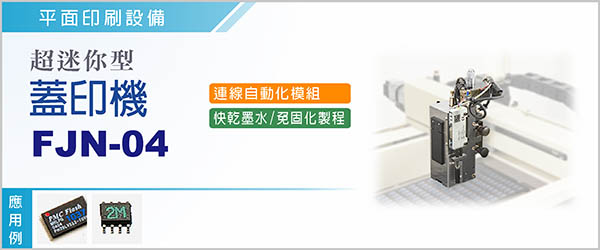 快乾油墨蓋印機FJN-04，機構設計精巧，加工精密，適合高速及長時間的運轉，可搭配 XY Robot 快速移動印字，也可定點印字，以配合市場面多元印字功能需求。印字機是以橡皮字模沾覆快乾式油性墨水蓋印，快乾墨水印刷可免硬化製程(快乾墨水不耐溶劑)。印字機採環保概念設計，非常節省能源。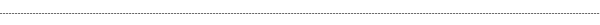 超迷你快乾型印字機FJN-04，在沒有使用 XY Robot (Table) 模式的情況，可加裝「XY調整機構」輔具，對X、Y、Z 三個座標方向進行精確微調。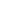 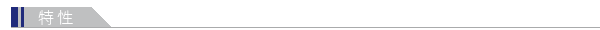 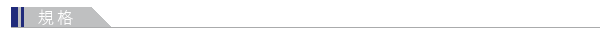 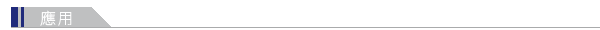 